BEACONHILL COMMUNITY PRIMARY SCHOOL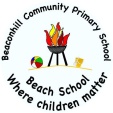 ADMISSION FORMPlease give details of all persons who have parental responsibility and anyone else you wish to be contacted in an emergency.Place them in the order you wish them to be contacted in an emergency.*This information helps us to ensure your child receives all the funding he/she is eligible for.Please list the adults who are permitted to collect your child from school.Medical and Additional InformationIn order for us to fully support your child, it is helpful to have as much information as possible. Please complete the form below and ask a member of staff if you have any questions.Surname:Forename:Middle Name(s):Chosen First Name:Gender:Date of Birth:Address:Address:Post Code:Admission Date:Full Name/ Relationship to your childHome Address/Mobile number/Home phone numberParent DOB*Parent NI number*Please supply the names of any brothers or sisters attending the schoolPlease supply the names of any brothers or sisters attending the schoolName, address and telephone number of previous schoolName, address and telephone number of previous schoolFull NameRelationshipHome Address/ Phone/MobileDoes your child have any medical conditions that staff should be aware of?  (e.g. Asthma,  Allergies, Diabetes)Does your child have a Common Assessment Framework (CAF) in place? Y/N (Please Circle) If yes, please give details.Has your child ever been seen by a Paediatrician?  Y/N (Please Circle) If yes, please give details.Has your child ever been seen by a Speech Therapist? Y/N (Please Circle) If yes, please give details.Is there any other relevant information you would like to share with us?Doctors SurgeryAddressTelephoneAny Medical Information School should know aboutEthnic/Cultural DetailsEthnic/Cultural DetailsEthnicityFirst LanguageNational IdentityCountry of BirthNationality and Passport DetailsProficiency in EnglishFluent/Other (please specify)Religion